บันทึกข้อความ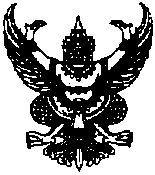 ส่วนราชการ   โรงเรียนหอวัง ปทุมธานี ที่            				               วันที่						เรื่อง    ขออนุญาตใช้แผนการจัดการเรียนรู้ ภาคเรียนที่ ๑ ปีการศึกษา ๒๕๖๓เรียน	ผู้อำนวยการโรงเรียนหอวัง ปทุมธานี            	ตามที่โรงเรียนหอวัง ปทุมธานี ได้กำหนดให้ครูทุกคนจัดทำแผนการจัดการเรียนรู้ที่เน้นผู้เรียนเป็นสำคัญตามตัวชี้วัดและสาระการเรียนรู้แกนกลางตามหลักสูตรแกนกลางการศึกษาขั้นพื้นฐาน พุทธศักราช 2551 (ฉบับปรับปรุงพุทธศักราช ๒๕๖๐) เพื่อให้เป็นไปตามข้อกำหนดดังกล่าว ข้าพเจ้า.......................................................... กลุ่มสาระการเรียนรู้.................................................. จึงได้จัดทำแผนการเรียนรู้รายวิชา............................... จำนวนหน่วยการเรียนรู้....................หน่วย ระดับชั้นมัธยมศึกษาปีที่........... ภาคเรียนที่..........ปีการศึกษา..................................... รวมทั้งสิ้น...................แผน ใช้เวลา.................ชั่วโมง ตามรายละเอียดของแผนการจัดการเรียนรู้เป็นที่เรียบร้อย		ในการนี้เพื่อให้การจัดกิจกรรมการเรียนรู้บรรลุตามวัตถุประสงค์ ผู้เรียนมีความรู้ ความเข้าใจในองค์ความรู้และกระบวนการจัดกิจกรรมการเรียนรู้ของครู ข้าพเจ้าจึงขอส่งแผนการจัดการเรียนรู้ดังกล่าวและใช้สอนในช่วงระหว่างวันที่ ๑ กรกฎาคม ๒๕๖๓ - ๑๓ พฤศจิกายน ๒๕๖๓            	จึงเรียนมาเพื่อโปรดพิจารณา						ลงชื่อ                                                                          (...................................................)                                                               	    ผู้จัดทำแผนการจัดการเรียนรู้........../.............../............						ลงชื่อ                                                                          (...................................................)                                                               หัวหน้ากลุ่มสาระการเรียนรู้.............................       ........../.............../............ความคิดเห็นผู้ช่วยผู้อำนวยการกลุ่มบริหารวิชาการความคิดเห็นผู้อำนวยการโรงเรียนหอวัง ปทุมธานี............................................................................................................................................................................................................................................................................................................................................ลงชื่อ(นางสาวประอร  จิตนอก)ผู้ช่วยผู้อำนวยการกลุ่มบริหารวิชาการ                ........../.............../.................................................................................................................................................................................. ทราบ อนุญาตให้ใช้แผนการจัดการเรียนรู้ตามที่เสนอลงชื่อ(นายธนพจ  แก้ววงษา)ผู้อำนวยการโรงเรียนหอวัง ปทุมธานี........../.............../............